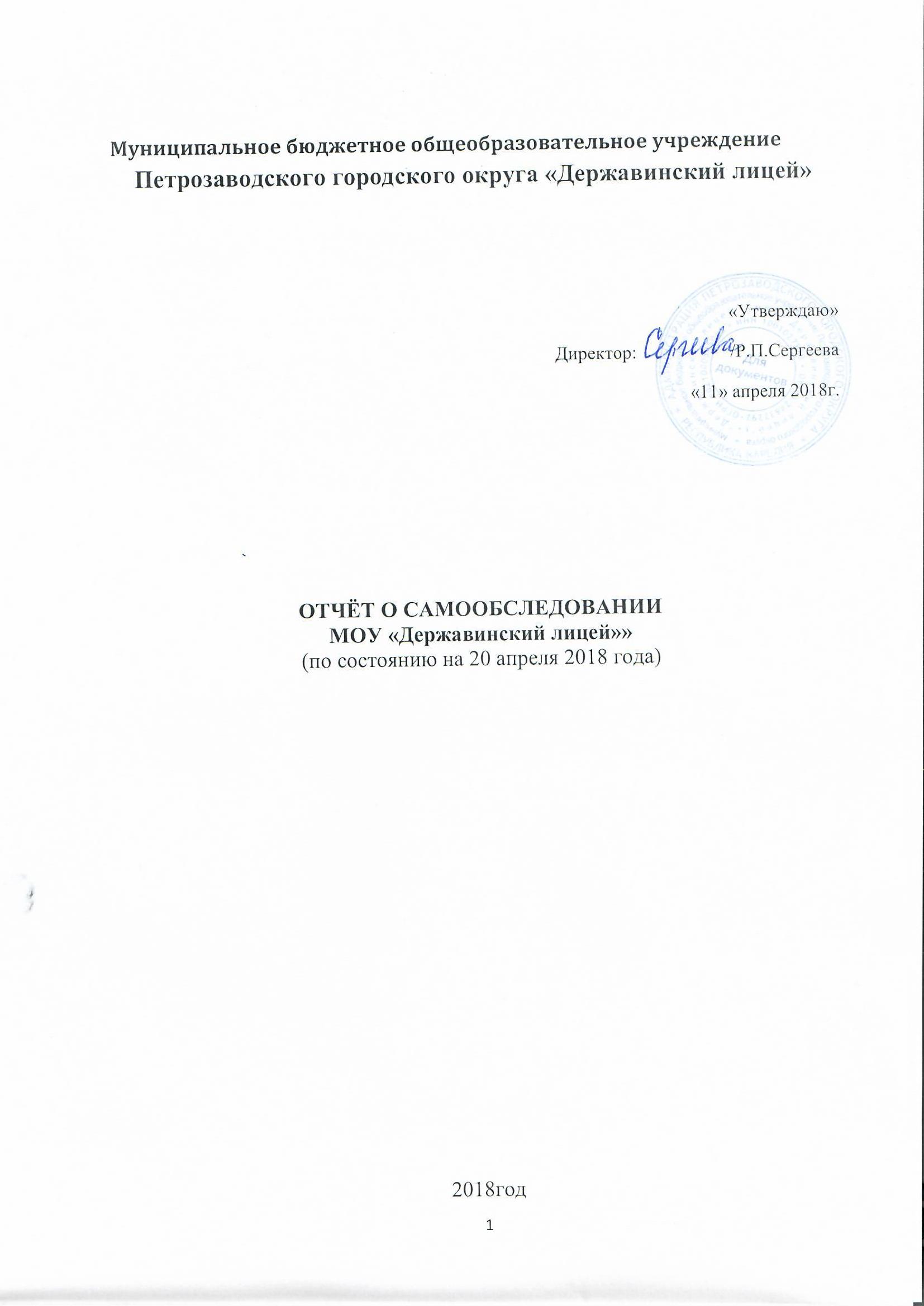 Содержание.Учебная деятельность.На начало учебного года в лицее обучалось 562 ученика, на конец 2017 года количество обучающихся составило 573 ученика.Общая успеваемость 100%, качество обученности – 38,7%.Качество обученности по параллелям:На  конец  2016-2017 учебного года:На  конец 1 полугодия 2017-2018 учебного года:По результатам 2016-2017 учебного года   на «отлично» закончили   почти  5% лицеистов: По результатам первого полугодия 2017-2018 учебного года   на «отлично» закончили   обучение:По итогам государственной итоговой аттестации три выпускника лицея  2017 года получили 100 баллов по ЕГЭ:Жданович Екатерина по информатике;Ульянов Алексей по профильной математике;Ратчин Артем  по русскому языку.13 девятиклассников получили аттестат об основном общем образовании  с  отличием, 9 выпускников получили аттестат о  среднем общем образовании  с  отличием.В течение учебного года  проводились тренировочные и диагностические работы в 9-х, 11-х классах по системе СтатГрад, проведены пробные ОГЭ по русскому языку, математике, предметам по выбору, пробные ЕГЭ в 11-х классах по русскому языку, математике, предметам по выбору в системе СтатГрад.  Проведены переводные экзамены в 7,8,10-х классах. В мае 2017 года проводились впервые всероссийские проверочные работы в 11-х классах: по географии, биологии, химии, истории, физике.Эта работа, проводимая в течение учебного года, помогла выявить проблемы в усвоении материала по отдельным учебным предметам и провести необходимую корректировку календарно-тематического планирования.В следующем учебном году необходимо строже  контролировать посещаемость учебных занятий обучающимися, в системе проводить индивидуальные занятия с часто болеющими учениками.Внеурочная деятельность.Внеурочная деятельность  опирается на содержание  образования, интегрирована с ним, что позволяет сблизить процессы воспитания, обучения и развития, решая тем самым одну из наиболее сложных проблем современной педагогики.  В процессе совместной творческой деятельности учителя и обучающегося происходит становление  личности ребенка.Организация воспитательной деятельности велась по основным направлениям воспитательной работы лицея в 2017   году, в соответствии с нормативной базой лицея.В 2016-2017 учебном году Державинский лицей отметил свое 25-летие. В подготовке к празднованию активно участвовали выпускники лицея разных  лет, родители обучающихся. Много разнообразных творческих дел (концерты, встречи с выпускниками лицея, флешмоб и т.д.) было посвящено этой дате. С 2016 года решено проводить в октябре Державинский диктант для лицеистов и всех желающих. Текст диктанта будет содержать информацию, связанную с историей Державинского лицея. Во время подготовки к празднованию было решено лучшим лицеистам по итогам года в рамках проведения церемонии вручения Гранта «Восхождение» вручать статуэтку, изображающую логотип лицея.  В лицее в течение учебного года проводится много традиционных мероприятий: «Дни лицейского братства»,   «Посвящение в лицеисты», научно-практическая конференция «Державинские чтения»,  Театральные фестивали, балы,  «Домашние дискотеки», «Спартакиада»,  «День самоуправления», «Последний звонок», выпускной бал, «Встречи друзей» (с выпускниками) и т.д.В лицее активно работают Советы: старост, культоргов, физоргов.Державинский лицей в  2017 году продолжает работать в рамках международного проекта  «Общий язык» (программа взаимодействия со школами  США, Финляндии, Польши).           В этом году лицей стал полноправным членом Ассоциации Пушкинских школ.В лицее в  2017 учебном году продолжали работать  востребованные объединения дополнительного образования:   киноклуб «Держава»,  школа экскурсоводов при лицейской картинной галерее «Карельская палитра», «Школа художественного слова», театральная студия «Домино», заочная физико-математическая школа «Потенциал», музейно-образовательный комплекс, стрелковая секция, действовали команды  зарничников. Много внимания в лицее уделяется  профессиональной ориентации лицеистов: проводятся встречи с представителями различных профессий, специалистами вузов, с выпускниками лицея, также лицеисты посещают разнообразные предприятия и  учреждения. Сохраняется и приоритет программы по профилактике негативных явлений в молодежной среде и  формированию ЗОЖ (здорового образа жизни).Программа «Образование и воспитание - культурой», включающая четыре блока: театральный, музейный, концертный и блок сквозных проектов, дает возможность расширить рамки предпрофильного и профильного образования. Лицеисты - активные участники конференций, викторин, конкурсов, соревнований различного уровня. Воспитательная работа в лицее в  2017 учебном году велась в соответствии с планом работы, поставленными  целями и задачами, основные подходы будут сохранены, так как дают положительные результаты.Достижения педагогов.В  2017  году педагоги лицея активно участвовали в мероприятиях муниципального, республиканского, всероссийского и международного уровней, на базе лицея  проведено много различных семинаров, конференций, мероприятий различного уровня.На базе лицея в течение года проходили курсы для педагогов образовательных учреждений города  по обучению экспертов ЕГЭ по обществознанию, физике.15 педагогов лицея успешно прошли дистанционную подготовку экспертов ЕГЭ,  29 педагогов прошли дистанционную подготовку организаторов ГИА.Аттестацию на высшую педагогическую категорию в  2017 учебном году впервые прошли пять педагогов.Яговзик В.С., учитель истории и обществознания стал победителем конкурса ПНПО, получил Грант Главы Республики Карелия.Учитель истории и обществознания Ткач М.О. стала лауреатом III  муниципальной научно-практической конференции «Проектная и исследовательская деятельность в ОУ в современных условиях».Педагоги лицея в течение  2017 года выполняли работу по руководству городскими методическими объединениями: Драган Е.А. (физика), Рой И.М. (филологи), Рудович Л.Е. (математика), Галкина Т.Г. (руководители музеев).12 педагогов лицея приняли участие в городском фестивале педагогических идей «ФГОС: педагогические инициативы, диалог, сотрудничество». Организаторами сетевой олимпиада по программированию являются педагоги лицея: Толстикова О.В., Бородин А.В.Педагоги лицея делились своим  педагогическим опытом: Курсовая подготовка педагогов лицея:Достижения обучающихся.На  конец 2016-2017 учебного года:На конец 1 полугодия 2017-2018 учебного года:Переход лицея на обучение по ФГОС.В 2016-2017 учебном году на уровне основного общего образования по новым образовательным стандартам обучались ученики 7 и 8 классов лицея. В 2015-2016 учебном году все педагоги лицея прошли обучение в ГАУ ДПО РК «Карельский институт развития образования» на курсах повышения квалификации по ФГОС. В 2016-2017 году Державинский лицей» работал в составе  Республиканской инновационной площадки по теме «Сетевой инновационный проект по подготовке и опережающему введению ФГОС среднего общего образования».В течение года в лицее велась большая работа по разработке основной образовательной программы среднего общего образования по ФГОС, рабочих учебных программ по предмету, корректировке нормативной базы лицея. Проведены собрания с родителями обучающихся в 9 классах лицея, собрания и консультации для девятиклассников.Разработан  комплекс методических материалов для разработки индивидуального учебного проекта на уровне среднего общего образования.Проектная деятельность и итоговый индивидуальный проект позволяют обучающимся путём сознательного и активного присвоения нового социального опыта развивать ключевые компетенции личности, стремиться к саморазвитию и самосовершенствованию. Объективная оценка деятельности обучающихся даёт возможность для дальнейшего развития их творческих способностей и интеллектуального потенциала.С 1 сентября 2017 года 10 классы лицея начали обучение в соответствии с некоторыми аспектами ФГОС СОО. Это сложный переход для учеников, которые не обучались по новым стандартам, поэтому переход должен быть максимально комфортным, мягким.Учебные планы 10-х классов   сформированы на основе пяти традиционных лицейских профилей обучения.  В 2017-2018 году   функционируют все пять профилей: информационно-математический, конструкторско-технологический, медико-биологический, социально-экономический, гуманитарный. В последние годы заметно увеличилось количество выпускников основной школы, выбирающих естественнонаучное направление на уровне старшей школы. В течение  2017 учебного года для решения возникающих проблем у обучающихся и педагогов,  внесения необходимой своевременной корректировки в разработанные документы, будет вестись постоянное наблюдение сотрудниками социально-психологической службы лицея, администрацией, органами государственно-общественного управления лицеем.По окончании учебного года пройдет совместная конференция родителей, педагогов и обучающихся по обсуждению результатов введения ФГОС в лицее.ПОКАЗАТЕЛИ
ДЕЯТЕЛЬНОСТИ МУНИЦИПАЛЬНОГО БЮДЖЕТНОГО ОБЩЕОБРАЗОВАТЕЛЬНОГО УЧРЕЖДЕНИЯ ПЕТРОЗАВОДСКОГО ГОРОДСКОГО ОКРУГА «Державинский лицей»за  2017   годДиректор:                                             /Р.П.СергееваУчебная деятельностьс.3-4 Внеурочная  деятельностьс.5-6Достижения педагоговс.6-10Достижения обучающихсяс.10-13Переход лицея на ФГОСс.13-14 Показатели деятельности лицея, подлежащие самообследованиюс.14-19 ПараллельУспеваемостьКачество обученности7 классы100%36,8%8 классы100%46,9%9 классы100%68,5%7-9классы100%51,1%10 классы100%36,6%11 классы100%58,1%10-11 классы100%46,1%7-11 классы100%49%ПараллельУспеваемостьКачество обученности7 классы100%42,3%8 классы100%37,0%9 классы100%30,2%7-9классы100%36,5%10 классы100%40,9%11 классы100%41,1%10-11 классы100%41,7%7-11 классы100%38,7%Ф.И.Класс Заречнова Софья7-1Мельников Сергей 7-1Иудкина Олеся8-1Рой Ксения8-1Еремин Дмитрий9-1Петрова Софья9-1Донова Елизавета9-2Ленсу Дарья9-2Семенов Михаил9-2Харичев Евгений9-2Юринов Александр9-2Суханова Мария9-3Соколова Арина9-4Трифонова Елизавета9-4Усманова Эрика9-4Юшкова Юлия 9-4Номеровкина Екатерина10 КТПТукачев Кирилл10 КТПКурчавова Любовь10 СГПЖданович Екатерина11 ИМПМихайлова Екатерина11 ИМПУльянов Алексей11 ИМПТолстикова Алина11 ИМПКуртова Алина11 СГПСергеев Руслан11 СГПКисюк Кристина11ЭПКальянов Кирилл11ЭПЧернова Полина11ЭПФ.И.Класс Заречнова Софья8-1Мельников Сергей 8-1Рой Ксения9-1Юринов Александр10 КТПЮшкова Юлия 10 ЭПНомеровкина Екатерина11 КТПТукачев Кирилл10 КТПКурчавова Любовь11 СГПМорозова Валерия11 СГПЛеонтьева Ксения11 ЭПТимофеева Ксения11 ЭП№Название мероприятияУровень 1Конкурс «Самый грамотный»Городской 2Державинский диктантгородской3Родительский мониторинг «День в лицее»Лицейский 4Песенно-поэтический фестиваль-конкурс памяти М.А.  Дудина «Сей зерно!»Всероссийский5Дни Интернета в КарелииРеспубликанский 6День борьбы со СПИДомГородской 7Родительский УниверситетЛицейский 8Новогодний балЛицейский 9Олимпиада по математике «Всезнайка»Городской 10Волонтерские акции «Подари ровеснику праздник»Городской 11Научно-практическая конференция «Державинские чтения»Региональный 12Метапредметная олимпиада «Онежские паруса»Городской 13Соревнования «Первая помощь»Городской 14Лыжня РоссииГородской 15Театральные ладушкиГородской 16Музейный марафонРеспубликанский 17Фестиваль педагогических идейГородской 18Фестиваль ассоциации Пушкинских школРеспубликанский 19Петрозаводск – город воинской славыГородской 20Акция «Тотальный диктант»Международная 21Программа обмена «Общий язык» (США, Дулут)Международный 22Церемония вручения гранта «Восхождение»Лицейский 23Акции «Мобильный университет» и «День в университете»Республиканский 24Педагогическая конференция «Фрадковские чтения»Республиканский 25Метапредметные семинары для учителей предметников (русский язык и литературы, физика, иностранный язык, география, история и обществознание, ОБЖ)Городской 26Акция «Народное сочинение»Всероссийский 27Акции «Пост №1», «Георгиевская ленточка»Городской 28Конференция «Науки юношей питают…»Лицейский 29Конференция Ассоциации «Учитель года»Республиканский 30  Сетевая олимпиада по программированиюГородской 31Акция «Мы – граждане России!»Городской32Проект «Читаем классику вместе» совместно с НБ РКГородской33Всероссийский экономический диктантВсероссийский34Школа молодого педагога. Семинар  молодых учителей «Школьный музей молодому педагогу: От идеи до урока»Городской35Музейно-образовательные квест-игры по технологии «Простые вещи»Городской36Межрегиональный семинар учителей-предметников «В контексте ФГОС»  (сетевое взаимодействие школ:  МОУ «Державинский лицей», г. Петрозаводск, Республика Карелия – МБОУ «Шлиссельбургская средняя общеобразовательная школа № 1  с углубленным изучением отдельных предметов»  г. Шлиссельбург, Ленинградская область)Межрегиональный№Ф.И.О.Где выступал, опубликованоФорма представления опыта (мастер-класс, выступление, урок, интервью, статья. другое)Иванов М.В.Городской фестиваль педагогических идей «ФГОС: педагогические инициативы, диалог, сотрудничество». Республиканский семинар учителей истории «Требования к уроку истории в рамках ФГОСМастер-классВыступление «Использование видеоматериала на уроках истории и обществознания»Галкина Т.Г.ГАУ ДПО РК «КИРО»РДМЦ музея-заповедника «Кижи»Выступление  Региональный научно-методический семинар «День учителя технологии»Выступление Республиканский семинар «Сетевой инновационный проект по подготовке и опережающему введению ФГОС СОО» Мастер-класс На площадке «Урок технологии 21 века» в рамках деловой программы Регионального чемпионата «Молодые профессионалы» Республики КарелияПахомова С.В.НИУ «Высшая школа экономики», МоскваГАУ ДПО РК «КИРО»Выступление «Формирование метапредметных понятий и навыков на уроках культуротворческой школы»Мастер-класс «Работа с источниками на уроках истории и обществознания»Лебедева Ирина ВикторовнаГАУ ДПО РК «КИРО»Представление  педагогического опыта на республиканской научно-практический конференции VIII Фрадковские педагогические чтения «Мои первые достижения: путь к профессионализму». Рой Ирина МихайловнаМинистерство образования и науки РФ, филологический факультет МГУ им. ЛомоносоваРГПУ им. Герцена, СПбМАУ ДПО ЦРОЭксперт проекта по разработке и  апробации программы возрождения традиции отечественного чтенияМастер-класс в рамках Всероссийского проекта «Тексты культуры в жизни учителя и ученика: диалоги с искусством»Выступление «вызовы времени и требования по корректировке рабочих программ и планов деятельности МО» на совещании руководителей школьных методических объединений учителей русского языка и литературы ОО городаСуворова Ирина МихайловнаРГПУ им. Герцена, СПбМастер-класс в рамках Всероссийского проекта «Тексты культуры в жизни учителя и ученика: диалоги с искусством»Дмитриева Татьяна ВениаминовнаГАУ ДПО РК «КИРО»Внеклассное мероприятие «Театральный проект» в рамках курсов повышения квалификации для учителей русского языка и литературы республики «Содержание и методика преподавания русского языка и литературы в условиях реализации ФГОС»Представление  педагогического опыта по теме «Мама за компьютером» и творческий мастер-класс на Республиканской эстафете педагогического мастерства «Учитель – учителю» - «Доступность и качество образования в условиях создания единого образовательного пространства»Смирнова Инна ВикторовнаГАУ ДПО РК «КИРО»Представление  педагогического опыта на семинаре для педагогических работников образовательных организаций РК «Противодействие идеологии терроризма среди обучающихся образовательных организаций» Представление педагогического опыта «Отработка практических навыков на уроках ОБЖ» в рамкахРеспубликанской эстафеты педагогического мастерства «Учитель – учителю», предметная секция «Доступность и качество образования в условиях создания единого образовательного пространства»Представление педагогического опыта по теме «Организация проектной и исследовательской деятельности обучающихся 8 классов» в рамках Республиканского семинара «Стратегические и тактические вопросы организации проектной и исследовательской деятельности обучающихся»Кузнецова Лариса ГеннадьевнаГАУ ДПО РК «КИРО»Внеклассное мероприятие «Театральный фестиваль как форма организации творческой деятельности учащихся» в рамках курсов повышения квалификации для учителей русского языка и литературы Республики Карелия.Жилин Олег ЮрьевичГАУ ДПО РК «КИРО»Мастер-класс в рамках республиканского семинара учителей русского языка и литературы «Современные подходы к преподаванию русского языка и литературы»Вяриева А.А. , Никишина Г.Ю.ГАУ ДПО РК «КИРО»Мастер-класс в рамках республиканского семинара учителей русского языка и литературы «Современные подходы к преподаванию русского языка и литературы»№Ф.И.О. педагогаМесто прохождения курсовой подготовки/вид (очное, заочное, дистанционное обучения)Тема   курсовой подготовкиОбъём курсовой подготовки (в часах)Кузнецова Е.А.Москва, МГУ, очноеТомск, ТГПУ, дистанционноПредметная компетентность учителя физикиПроектирование и реализация современного занятия практико-ориентированной направленности36108Галкина Т.ГПетрГУВопросы олимпиадного движения школьников по технологии6Пахомова С.В.Москва, Высшая школа экономики, очноеПреподавание обществознания в школе. Подготовка школьников к олимпиадам и конкурсам76Рой ИМ.Москва, Высшая школа экономики, очноеПреподавание обществознания в школе. Подготовка школьников к олимпиадам и конкурсам76Название мероприятияРезультатФ.И., классМатематическая регата1 место7 классАкция «Открой книгу»Победитель Андрианова Э., 8кл.Городская игра «Веселые математические старты»Победитель  Команда 9 кл.Конкурс «Воинская слава»1 место Демина Н., 7 кл.Конкурс «Британский бульдог»1 место в регионеЮринов А., 9кл.Конкурс «Самый грамотный»Победители Ипатова А., 11кл.Толстикова А., 11кл.Конкурс «Математическая муза»Победитель Номеровкина Е., 9кл.Конкурс «Новогодняя компьютерная открытка»2 местоКочуро А., 7кл.Математический конкурс» Кенгуру»Победители Смирнов Е., 7кл.,Богданов Владислав, 10кл.Конкурс Северо-Западного округа сочинений «Я -гражданин России»Муниципальный уровеньПобедитель Победитель Михайлова Е, 11 кл. Курчавова Л., 10 кл.Конференция «Будущее Карелии»1 место (секция «Страноведение»)2 место (секция «Страноведение»)Победитель заочного конкурса рефератовЮринов А., 9кл.Курчавова Л., 10 кл.Еремин Д., 9кл.Научно-инженерная выставка «Сампо»1 место3 местоТарасков В., 7кл.,Клюкас А., 7кл.,Андросюк Я., 7кл.Каширин Е., 8кл.,Спиридонов К., 8кл,Николаев И., 8кл. III  городская конференция «Эхо войны»Диплом 2 степениДвойнишников Д., 8кл., Гуккин М., 8кл.Дистанционная олимпиада к 100-летию РК2 место Герисимова В., Данилова К.IV городской конкурс машин Руба ГолдбергаПобедители Обшатко А., 7кл.,Белонин П., 7кл.Муниципальный этап Всероссийской олимпиады школьниковПобедитель (информатика)Призер (информатика)Призер (обществознание)Победитель (искусство)Призер (искусство)Победитель (физика)Победитель (физика)Призер (астрономия)Призер (математика)Победитель (математика)Призер (русский язык)Призер (англ.  язык)Призер (англ.  язык)Призер (англ.  язык)Призер (англ.  язык)Призер (англ.  язык)Призер (англ.  язык)Победитель (история)Призер (история)Призер (история)Призер (история)Призер (история)Победитель (химия)Призер (ОБЖ)Призер (ОБЖ)Призер (ОБЖ)Призер (география)Призер (литература)Призер (литература)Призер (литература)Призер (литература)Ульянов А., 11кл.Ткаченко П., 11кл.Сергеев Р., 11кл.Юринов А., 9кл.Курчавова Л., 10кл.Попов А., 9кл.Ульянов А., 11кл.Рокита Е., 9кл.Мацола Е., 7кл. Ульянов А., 11кл.Ульянов А., 11кл.Юринов А., 9кл.Соколова А., 9кл.,Калия И., 9кл.,Усманова Э., 9кл.Номеровкина Е., 9кл.Гроссман А., 11кл.Еремин Д., 9кл.Двойнишников Д8кл.Курчавова Л., 10кл.Ратчин А., 11кл.Ульянов А., 11кл.Попов А., 9кл.Каргонен А., 10кл.Панышев С., 10кл.Носова А., 11кл.Сильвенойнен Т.11клТрифонова Е., 11кл.Усманова Э., 9кл.Гоголева М., 11кл.Курчавова Л.,10кл.Региональный этап Всероссийской олимпиады школьниковПобедитель (физика)Призер (русский язык)Победитель  (история)Призер (история)Призер (англ. язык)Призер (англ. язык)Призер (англ. язык)Победитель (физика)Ульянов А., 11кл.Ульянов А., 11кл.Ульянов А., 11кл.Ратчин А., 11кл.Гроссман А., 11кл.Юринов А., 9кл.Соколова А., 9клУльянов А., 11кл.Всероссийский этап Всероссийской олимпиады школьниковУчастник (физика)Ульянов А., 11кл.Лауреат муниципальной системы образованияНоминация «Спортивные достижения»Номинация «Активная жизненная позиция»Маликина А.,  
Хмелева Д.Толстикова А.Название мероприятияРезультатФ.И., классЛауреат муниципальной системы образованияНоминация «Спортивные достижения» «Активная жизненная позиция»Бакшеева Ю. Сулимова М., Чебаков А., Лебедева И.В.Муниципальный этап Всероссийской олимпиады школьниковПобедители – 7 Призеры - 20Конкурс «Самый грамотный»Победители Еремеева С., 7 классИудкина О. , 9 классВсероссийский конкурс сочиненийПобедитель регионального тураНомеровкина Е., 11 КТПГородской Чемпионат по игре «Что? Где? Когда?» для учителей1 местокоманда учителей ДЛЧемпионат по игре «Что? Где? Когда?» для  старшеклассников2 местокоманда учеников 11 классов ДЛМеждународный молодежный проект «Школьный мост-Европа»Рудаков Никита, 10 классПроектный конвейер Молодежного Центра «Смена» - социальный  проект помощи детям с ограниченными возможностями «Добро детям» Победитель конкурса.Получена  грантовая поддержка проекта 10СЭП и классный руководитель Лебедева И.В.Городские Соревнования по мини-футболу3 место  Команда юношей Учитель – Лянгин А.Г.Городская Игра «Математический геокешинг»2 местоКоманда 7-х классов, Пельтонен К.Г., учитель математикиКонкурс художественного слова и ораторского мастерства «Глагол»  МЭРЭМЭ 6 лауреатов из 11 участников Лауреаты Республиканского этапа -2Краснова Александра, Михайлова Елизавета,Петрова Софья,Чебаков Артём,Степанова Анна,Руруа ВладимирА. Чебаков, Е. МихайловаКонференция «Физика жизни»2 место (выставка «Сампо»)  1 место  (конкурс рефератов)Обшатко АКобзев А. Республиканский Фестиваль «Мы живем в Карелии»Команда-победительКондратюк Д., Кондратюк К., Жданович А., Иванова П., Игнатик Д.,  Осокина Д.Городская игра Сезонной математической школы1 место 1 место команда ДлПопов АрсенийИгра по проблемам формирования здорового образа жизни1 местокоманда 10-х кл. ДЛФинальный этап Всероссийской интернет-олимпиады по избирательному правуфиналистКурчавова Л. Конкурс «Мой поэт»победительМихайлова Е Международный  конкурс-фестиваль "Музыкальный фрегат" дипломант 1 степениФедорова А. N п/пПоказателиЕдиница измерения1.Образовательная деятельность1.1Общая численность учащихся562 человек1.2Численность учащихся по образовательной программе начального общего образования0 человек1.3Численность учащихся по образовательной программе основного общего образования323 человек1.4Численность учащихся по образовательной программе среднего общего образования239 человек1.5Численность/удельный вес численности учащихся, успевающих на "4" и "5" по результатам промежуточной аттестации, в общей численности учащихсячеловек/%278/49,5%1.6Средний балл государственной итоговой аттестации выпускников 9 класса по русскому языку33,4 балла1.7Средний балл государственной итоговой аттестации выпускников 9 класса по математике19,9 балл1.8Средний балл единого государственного экзамена выпускников 11 класса по русскому языку76,4 балл1.9Средний балл единого государственного экзамена выпускников 11 класса по математике4,6/51,6 балл1.10Численность/удельный вес численности выпускников 9 класса, получивших неудовлетворительные результаты на государственной итоговой аттестации по русскому языку, в общей численности выпускников 9 класса0 человек/%1.11Численность/удельный вес численности выпускников 9 класса, получивших неудовлетворительные результаты на государственной итоговой аттестации по математике, в общей численности выпускников 9 класса0 человек/%1.12Численность/удельный вес численности выпускников 11 класса, получивших результаты ниже установленного минимального количества баллов единого государственного экзамена по русскому языку, в общей численности выпускников 11 класса0 человек/%1.13Численность/удельный вес численности выпускников 11 класса, получивших результаты ниже установленного минимального количества баллов единого государственного экзамена по математике, в общей численности выпускников 11 класса0 человек/%1.14Численность/удельный вес численности выпускников 9 класса, не получивших аттестаты об основном общем образовании, в общей численности выпускников 9 класса0 человек/%1.15Численность/удельный вес численности выпускников 11 класса, не получивших аттестаты о среднем общем образовании, в общей численности выпускников 11 класса0 человек/%1.16Численность/удельный вес численности выпускников 9 класса, получивших аттестаты об основном общем образовании с отличием, в общей численности выпускников 9 класса13 человек/ 12,0 %1.17Численность/удельный вес численности выпускников 11 класса, получивших аттестаты о среднем общем образовании с отличием, в общей численности выпускников 11 класса9человек/8,6%1.18Численность/удельный вес численности учащихся, принявших участие в различных олимпиадах, смотрах, конкурсах, в общей численности учащихсяЧеловек 562/ 100%1.19Численность/удельный вес численности учащихся - победителей и призеров олимпиад, смотров, конкурсов, в общей численности учащихся, в том числе:Человек 281/ 50%1.19.1Регионального уровняЧеловек 78/ 14,5%1.19.2Федерального уровняЧеловек  41/7,6%1.19.3Международного уровняЧеловек  5 / 0,9%1.20Численность/удельный вес численности учащихся, получающих образование с углубленным изучением отдельных учебных предметов, в общей численности учащихся323 человека/57,5%1.21Численность/удельный вес численности учащихся, получающих образование в рамках профильного обучения, в общей численности учащихся239 человек/ 42,5%1.22Численность/удельный вес численности обучающихся с применением дистанционных образовательных технологий, электронного обучения, в общей численности учащихся  2 человек/0,4 %1.23Численность/удельный вес численности учащихся в рамках сетевой формы реализации образовательных программ, в общей численности учащихся0 человек/0 %1.24Общая численность педагогических работников, в том числе:44 человека1.25Численность/удельный вес численности педагогических работников, имеющих высшее образование, в общей численности педагогических работников44 человека/ 100 %1.26Численность/удельный вес численности педагогических работников, имеющих высшее образование педагогической направленности (профиля), в общей численности педагогических работников43 человек/ 98%1.27Численность/удельный вес численности педагогических работников, имеющих среднее профессиональное образование, в общей численности педагогических работников0 человек/0 %1.28Численность/удельный вес численности педагогических работников, имеющих среднее профессиональное образование педагогической направленности (профиля), в общей численности педагогических работников0 человек/ 0 %1.29Численность/удельный вес численности педагогических работников, которым по результатам аттестации присвоена квалификационная категория, в общей численности педагогических работников, в том числе:40 человек/91 %1.29.1Высшая28 человек/64%1.29.2Первая 11 человек/25 %1.30Численность/удельный вес численности педагогических работников в общей численности педагогических работников, педагогический стаж работы которых составляет:человек/%1.30.1До 5 лет14 человек/31,8 %1.30.2Свыше 30 лет10 человек/ 23%1.31Численность/удельный вес численности педагогических работников в общей численности педагогических работников в возрасте до 30 лет16человек/ 36 %1.32Численность/удельный вес численности педагогических работников в общей численности педагогических работников в возрасте от 55 лет5 человек/11 %1.33Численность/удельный вес численности педагогических и административно-хозяйственных работников, прошедших за последние 5 лет повышение квалификации/профессиональную переподготовку по профилю педагогической деятельности или иной осуществляемой в образовательной организации деятельности, в общей численности педагогических и административно-хозяйственных работников42 человек/95 %1.34Численность/удельный вес численности педагогических и административно-хозяйственных работников, прошедших повышение квалификации по применению в образовательном процессе федеральных государственных образовательных стандартов, в общей численности педагогических и административно-хозяйственных работников35 человек/80 %2.Инфраструктура2.1Количество компьютеров в расчете на одного учащегося0,24 единиц2.2Количество экземпляров учебной и учебно-методической литературы из общего количества единиц хранения библиотечного фонда, состоящих на учете, в расчете на одного учащегося20 единиц2.3Наличие в образовательной организации системы электронного документооборотада2.4Наличие читального зала библиотеки, в том числе:да2.4.1С обеспечением возможности работы на стационарных компьютерах или использования переносных компьютеровда2.4.2С медиатекойда2.4.3Оснащенного средствами сканирования и распознавания текстовда2.4.4С выходом в Интернет с компьютеров, расположенных в помещении библиотекида2.4.5С контролируемой распечаткой бумажных материаловда2.5Численность/удельный вес численности учащихся, которым обеспечена возможность пользоваться широкополосным Интернетом (не менее 2 Мб/с), в общей численности учащихся562 человека/100 %2.6Общая площадь помещений, в которых осуществляется образовательная деятельность, в расчете на одного учащегося4,5 кв. м